3. MELLÉKLETMEFOB rendezés szakmai, protokolláris és kommunikációs követelményei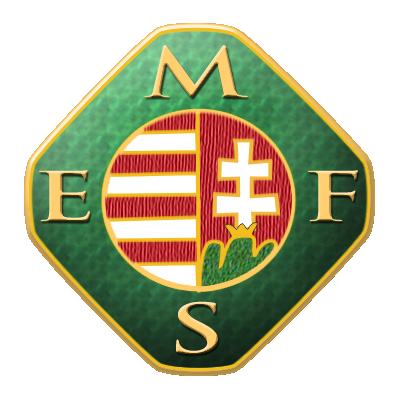 TartalomSzakmai követelmények	2Protokoll	21.	Meghívott VIP személyek	22.	A verseny rendezéséért felelős személyek:	23.	A rendezvény lebonyolítása	2Kommunikáció	31.	Egységes arculati elemek	32.	Verseny alapdokumentuma	33.	Előzetes kommunikáció	34.	Hírek a verseny napján	35.	Utómunkálatok	3Dokumentumok és határidők	42015Magyar Egyetemi - Főiskolai SportszövetségJelen dokumentum a Magyar Egyetemi - Főiskolai Sportszövetség (MEFS) által kiírt Magyar Egyetemi - Főiskolai Országos Bajnokságok (MEFOB) megrendezésének szakmai, protokolláris és kommunikációs követelményeit tartalmazza.Szakmai követelményekA támogatásban részesülő MEFOB versenyek az Általános Versenykiírás alapján az alábbi szakmai elvárásoknak kell megfeleljenek:a várható résztvevői létszám: egyéni vagy páros versenyek esetében minimum 55 fő, csapatsportágak esetében kategóriánként minimum 6 csapat részvétele;sportáganként minimum 5 felsőoktatási intézmény hallgatóinak részvétele;a sportági szövetségekkel együttműködve a rendező feladata az élvonalbeli sportolók részvételének biztosítása, lehetőség szerint a hazai hallgatói élmezőny nagyobbik részének megnyerése;szurkolók, vendégek toborzása;részt vevő hallgatók listájának (név, születési év, intézmény, diákigazolvány szám) eljuttatása a SportPont Programhoz (SPP)a versenyek zajlódjanak a fair-play szellemében;amennyiben a rendező sportszakmai változásokat tervez, azt egyeztetni kell a sportági referenssel és jelenítse meg a versenykiírásban.Az előírt minimum létszámok be nem tartása a következő év támogatásának csökkentését, vagy megvonását eredményezheti. ProtokollMEFOB versenyek rendezésekor a rendezőnek az alábbi protokoll szerint kell a versenyt lebonyolítania:Meghívott VIP személyekMinden MEFOB döntőre a rendező köteles hivatalos formában meghívni az alábbi személyeket: A MEFS elnöke, főtitkáraSportági szövetség elnöke, főtitkáraRendező részéről: rektor(helyettes), kancellár, dékán, (al)polgármester, A MEFS által megadott lista szerinti személyekA verseny rendezéséért felelős személyek:MEFS sportági referense, Helyi Szervezőbizottság szakmai felelőseA rendezvény lebonyolításaNyitóünnepségA MEFOB döntők nyitóünnepségének általános rendje:Résztvevők bevonulásaHimnuszSzervező bizottság vezetőjének köszöntőjeMEFS képviselőjének köszöntőjeRendező intézmény rektorának (képviselőjének) köszöntőjeGaudeamus IgiturElvonulásA nyitóünnepség keretében lehetőség van a protokolláris elemeken túl sport-, kulturális vagy egyéb betétszámokkal színesíteni az eseményt. A nyitóünnepség kezdetétől a záróünnepség végéig, azaz a verseny teljes időtartama alatt az események helyszínén a szervező bizottságnak jól látható helyre ki kell helyeznie a következőket: MEFS molinók és roll-upok, MEFOB molinó, rendező intézmény molinója/zászlaja, MEFS „brand”, esetleges szponzorok plakátjai, logói, város/helység zászlaja.ZáróünnepségA MEFOB döntők záróünnepségének fő eseménye a győztesek díjainak átadása. A MEFS a győztesek díjazásához az érmeket biztosítja. Okleveleket, serlegeket, kupákat, különdíjakat a Szervező Bizottság biztosítja. A rendezvényt esetlegesen támogató szponzorok tárgyjutalommal járulhatnak hozzá a díjátadáshoz. A záróünnepség befejezéseként elhangzik a Gaudeamus Igitur.Az esemény napján elvégzendő feladatokMEFS sajtófal kivitele az eseményre, ha lehetőség van ráEredményhirdetés a sajtófal előtt (és/vagy díjazottak fotózása a sajtófal előtt)Kommunikációs elvárásokhoz részfeladatok elvégzésefényképek készítése (legalább 8-10 jó minőségű kép)eredmények követése, rögzítése (1-3 helyezett)KommunikációA MEFS kommunikációs célja, hogy a MEFOB-oknak nagyobb nyilvánosságot és elismertséget teremtsen a sportszakmában és a felsőoktatásban, továbbá a széles közönség előtt is. Ennek érdekében a MEFS:beszámol az eredményekről honlapján, FB-oldalán és ha olimpiai bajnokot érint, a MOB oldalán;megküldi az eredményeket az egyetemeknek, egyetemi lapoknak, FB oldalaknak;indokolt esetben sajtóközleményt ad ki a médiának (pl. híres sportolók részvétele az eseményen).A színvonalas kommunikáció egyaránt fontos az egyetemi sportnak, az érintett sportágnak, az intézményeknek és a sportolóknak is. A célcsoportok hatékony és sikeres elérésének feltétele az egységes megjelenés, az információk ütemezett eljuttatása. Fontos, hogy minden beszámoló csak közvetlenül az esemény után hírértékű, később már nem. Mindezeket figyelembe véve a következő feladatokat kell elvégezni:Egységes arculati elemeka MEFS–SPP egyesített logójának feltüntetése a programhoz kapcsolódó kiadványokon;a MEFS és/vagy az egyetemisport.hu megemlítése támogatóként a kapcsolódó hirdetésekben (pl. beharangozó cikkekben);MEFS–SPP egyesített logójának feltüntetése a programhoz elkészítendő plakáton.Verseny alapdokumentumaversenykiírás megküldése legalább másfél hónappal az esemény előtt.Előzetes kommunikációelőzetes információ (alapadatok) megküldése a MEFS kommunikációs munkatársai felé (monika.petres@mefs.hu) egy vagy két fényképpel legalább az eseményt megelőzően 1 héttel. Ismert sportolók indulásuk esetén külön megemlítése. Díszvendégek (pl. egyetemi, önkormányzati vezetők) kiemelése;az „Egyetemi sport” Facebook oldal által létrehozott esemény szerkesztése, népszerűsítése legalább az esemény előtt egy héttel.Az előzetes kommunikáció késedelme esetén a támogatás összege 10%-al csökken. Hírek a verseny napjánRövid hír elkészítése és megküldése a MEFS munkatársai felé a verseny napján, amely tartalmazza:a legfontosabb információkat az eseményről (mikor, hol milyen sportágban rendezték meg a MEFOB versenyeit);a versenyszámok első három helyezését mely kategóriában, milyen idővel, vagy eredménnyel kik érték el;a versenyen megjelent kiemelt élsportolók, hírességek, díszvendégek megnevezése, szerepvállalásuk jelzése (pl. beszédet mondott, díjat adott át, megjelent, rajtvonalhoz állt stb.);legalább 2-3 jó minőségű fényképet.A rövidhír elkészítésének elmaradása a támogatás összegének jelentős arányú (50 ezer forinttal történő) mérséklését vonja maga után.Utómunkálatokversenybeszámoló (5. számú melléklet szerint);versenyjegyzőkönyv (amennyiben van);8-10 darab jó minőségű fénykép (ha indultak ismert sportolók, akkor az ő szereplésükről, ill. a díszvendégekről is);megjeleníthető részletes cikkek, sajtóközlemények átküldése forrásmegjelöléssel (ha készültek);lista a programhoz kapcsolódó média-megjelenésekről (pl. egyetemi lapok, önkormányzati vagy helyi lapok, országos médiumok).A kiemelkedően jó beszámolót és fényképeket küldők bekerülnek az év végén kiadásra kerülő MEFOB 2015 kiadványba.Az utómunkálatok (a MEFOB szervezőnek felróható okból történő) késedelme, vagy elmaradása a támogatás összegének mérséklését vonja maga után! 1-2 napos késedelem esetén a támogatás összege 2%-al csökken! 3 vagy többnapos késedelem, vagy annak elmaradása esetén 10% -al csökken a támogatás mértéke.Dokumentumok és határidőkA fenti információkat a MEFS kommunikációs munkatársához kell eljuttatni, aki bármilyen kérdés, vagy kommunikációs segítség felmerülése esetén készséggel áll rendelkezésre: Petres Mónika (monika.petres@mefs.hu; +36 1 325-1722; +36 (70) 332-0425). Az itt leírtakról az eseményt megelőzően közvetlen e-mail értesítést kapnak a rendezés kommunikációjáért felelős személyek.HatáridőDokumentumCímzettMegjegyzésMásfél hónappal a verseny előtt- Versenykiírás- egyéni sportágak, csapatsportok általános kiírása: valamennyi felsőoktatási intézmény- labdajáték döntők: érintett intézményekMEFS címjegyzék szerint MEFS küldi kiEgy héttel 
a verseny előtt- Meghívók és forgatókönyv- Előzetes adatok, 1-2 fényképMEFS iroda, MEFS kommunikáció, részt vevő intézmények (vezetők, sportszakmai egység, egyesület), sportági szakszövetségTovábbi MEFS által megadott címekre is kiküldendőA verseny napján(24 órán belül)- Eredmények (1-3 helyezés), rövid cikk, 2-3 fényképMEFS iroda, MEFS kommunikáció, sportági szakszövetségMEFS felteszi, kiküldiA versenybeszámoló a versenyt követő 15 napon belül- Versenyjegyzőkönyv (ahol van)- Résztvevők adatai SportPont adatbázishoz- Versenybeszámoló- További fényképek, videók- SajtómegjelenésekMEFS iroda, MEFS kommunikáció